Уведомление №3об изменении условий извещения Запроса котировок на право заключения Договора на выполнение работ по ремонту ВОЛС и кабельных линий связи для нужд ПАО «МРСК Центра» - филиала «Белгородэнерго»), (опубликовано на официальном сайте Российской Федерации для размещения информации о размещении заказов www.zakupki.gov.ru, на единой торговой площадке ПАО «Россети» rosseti.roseltorg.ru № 31908309546 от 17.09.2019 г., а так же на официальном сайте ПАО «МРСК Центра» www.mrsk-1.ru в разделе «Закупки».Организатор запроса предложений ПАО «МРСК Центра», расположенный по адресу: РФ, 308000, г. Белгород, ул. Преображенская, д. 42, к.715, (контактное лицо: Михайличенко Татьяна Викторовна, контактный телефон (4722) 30-45-69), настоящим вносит изменения в извещение Запроса котировок на право заключения Договора выполнение работ по ремонту ВОЛС и кабельных линий связи для нужд ПАО «МРСК Центра» - филиала «Белгородэнерго»).Внести изменения в порядок проведения процедуры и изложить в следующей редакции:п.1.8.3. Дата и время окончания срока, последний день срока подачи Заявок: 14 октября 2019 года 12:00 (время московское). п. 1.8.4. Рассмотрение заявок: Дата начала проведения этапа: с момента окончания срока подачи Заявок.Дата проведения этапа: 22 октября 2019 года. п.1.8.5. Подведение итогов закупки: 24 октября 2019 года.п.1.10. Дата и время окончания срока предоставления участникам закупки разъяснений положений извещения о закупке:09 октября 2019 года 12:00 (время московское).Примечание:По отношению к исходной редакции извещения Запроса котировок на право заключения Договора на выполнение работ по ремонту ВОЛС и кабельных линий связи для нужд ПАО «МРСК Центра» - филиала «Белгородэнерго»), внесены следующие изменения:- Изменен крайний срок подачи Заявок.- Изменен срок предоставления ответов на запросы разъяснений.- Изменен срок рассмотрения заявок.- Изменен срок подведения итогов закупки.В части не затронутой настоящим уведомлением, Поставщики руководствуются извещением Запроса котировок на право заключения Договора на выполнение работ по ремонту ВОЛС и кабельных линий связи для нужд ПАО «МРСК Центра» - филиала «Белгородэнерго»), (опубликовано на официальном сайте Российской Федерации для размещения информации о размещении заказов www.zakupki.gov.ru, на единой торговой площадке ПАО «Россети» rosseti.roseltorg.ru № 31908309546 от 17.09.2019 г., а так же на официальном сайте ПАО «МРСК Центра» www.mrsk-1.ru в разделе «Закупки»).Председатель закупочной комиссии – Директор филиалаПАО «МРСК Центра»-«Белгородэнерго»	         С.Н. Демидов 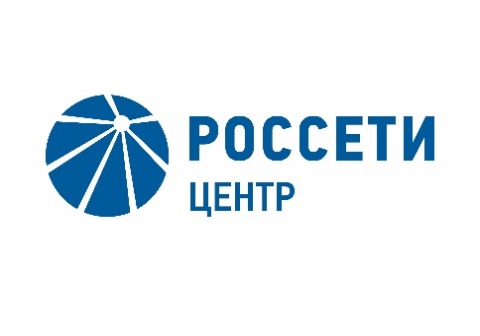 Публичное акционерное общество«Межрегиональная распределительная сетевая компания Центра»